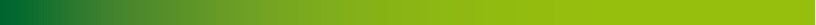 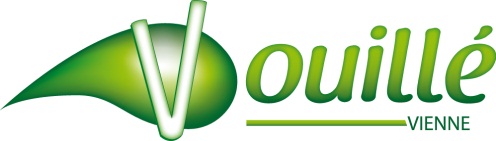 ARRETE N° 21V/2023LEVANT L’INTERDICTION DE JOUERSUR LE TERRAIN D’HONNEUR ET LE TERRAIN ANNEXE DE VOUILLELe Maire de VouilléVu le Code Général des Collectivités Territoriales,Considérant l’amélioration des conditions météorologiques,ARRETE :Article 1 : L’interdiction provisoire d’utilisation du terrain d’honneur et du terrain annexe de Vouillé est levée à partir du 23 janvier 2023.Article 2 : Le Maire de Vouillé est chargé, en ce qui le concerne, de l’exécution du présent arrêté.Vouillé, le 23 janvier 2023									Éric MARTIN